STG - Métropole  septembre 2012Exercice 3   											5 pointsCet exercice est un questionnaire à choix multiples (QCM).Pour chaque question, une seule des quatre réponses proposées est correcte.Indiquer sur la copie le numéro de la question ainsi que la réponse choisie. Aucune justification n’est demandée.Une réponse juste rapporte 1 point ; une réponse fausse enlève 0,25 point et l’absence de réponse ne rapporte ni n’enlève de point. Si le total des points est négatif, la note attribuée à l’exercice est ramenée à 0.Une action cotée en bourse prend les valeurs suivantes :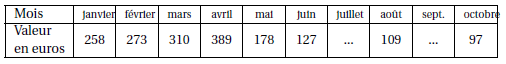 1. L’action a baissé de 11,6% entre juin et juillet. La valeur de l’action en juillet est donc de :a. 115,4 			b. 141,73 			c. 113,80 			d. 112,272. L’action a baissé de 8% de septembre à octobre. La valeur de l’action en septembre est donc de :a. 105,00 			b. 105,43 			c. 104,76 			d. 89,813. Le taux d’évolution global de janvier à octobre est de :a. − 62,4 % 			b. − 65,98 % 			c. 65,98 % 			d. – 61 %4. La meilleure approximation du taux d’évolution moyen mensuel entre janvier et octobre est de :a. − 6,93 % 			b. − 7,33 % 			c. − 5,79 % 			d. − 10,30 %5. En prenant pour indice de base 100 la valeur de l’action au mois de janvier, l’indice de la valeur de l’action au mois d’août est de :a. 42,2 				b. 97 				c. 131				 d. 237